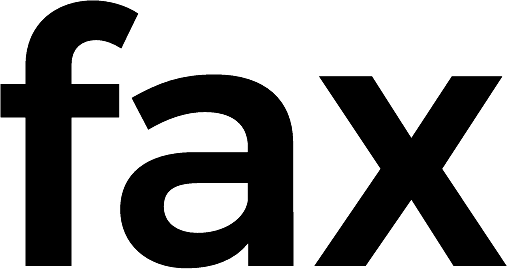  Urgent           Confidential           Reply RequestedMemo:To:  From:Fax:Fax:Phone:Phone:Date:Pages: